第17屆文藻盃全國日語辯論大賽第17屆文藻盃全國日語辯論比賽，今年TAKENOKO已經六連霸！！
謝謝同學們的努力以及大家對我們的支持！

參加選手：
郭彥希(電工系 3年級)
徐瑞亨(資工系 4年級) 
邱佳詮(電機系 3年級)
洪瑋廷(資工系 1年級)
邱子耘(電機資訊學士班 1年級)
趙思涵(外文系 2年級)
周奎宏(應數系 1年級)
林洸平(機械系 1年級)

最佳辯士：郭彥希(電工系 3年級)
最佳第一反駁：徐瑞亨(資工系 4年級)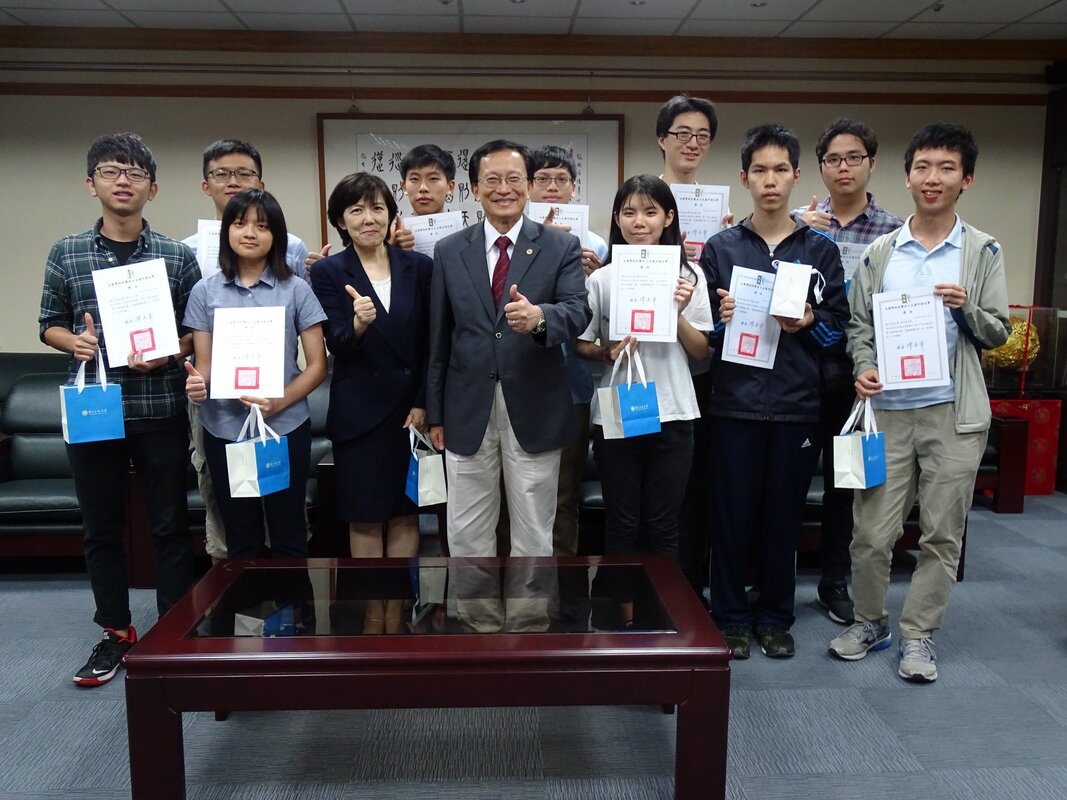 AGC 2018旭硝子集團日本語簡報比賽「こんなのおかしい！スマートボックスで住環境改善の解決策」というテーマで特別賞をいただきました。
參賽選手：張浩銘（電気工学）、吳奕儒（応用化学）、趙思涵（外国語）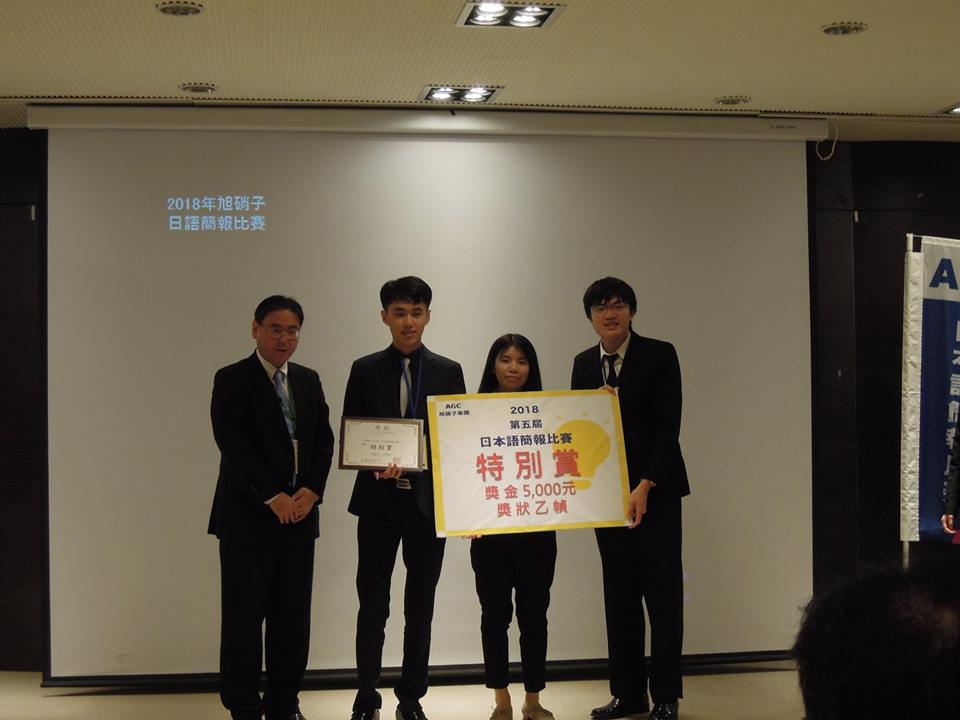 第八屆新竹盃日本語競賽結果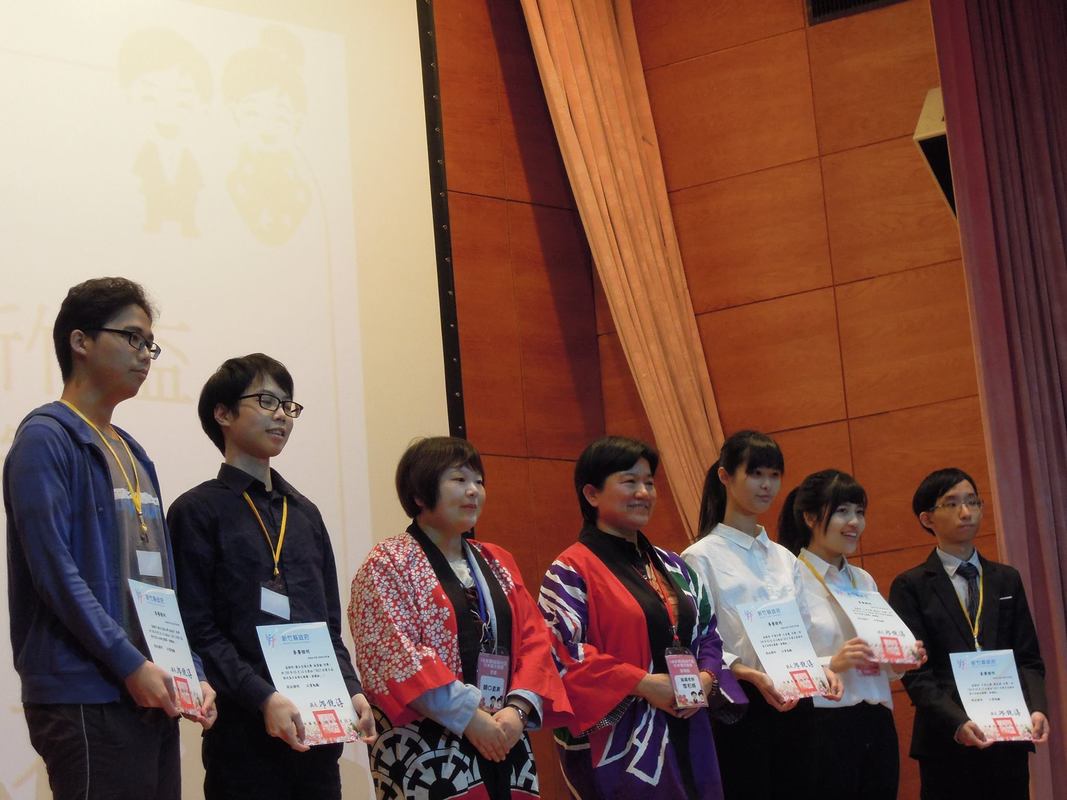 演講組第三名：林資諭（工工系四年級）
演講組佳作 ：徐瑞亨（資工系二年級）
朗読組第二名：趙 唐 （電工系二年級）

恭喜以上得獎同學！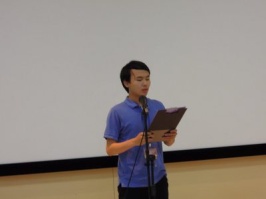 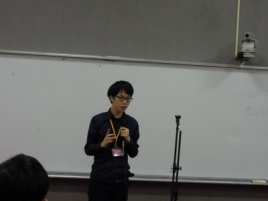 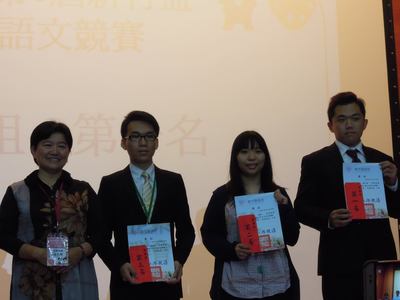 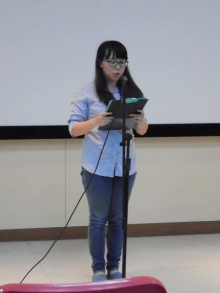 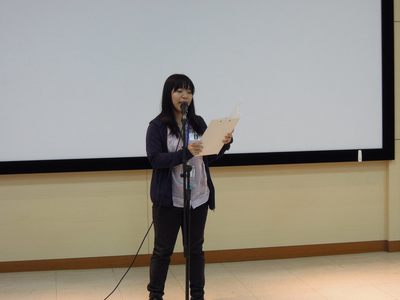 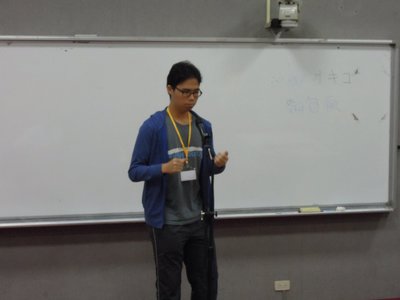 第7回全國日本語ディベート選手権第七屆全國日語辯論大賽，今年TAKENOKO已經四連霸！！
謝謝同學們的努力以及大家對我們的支持！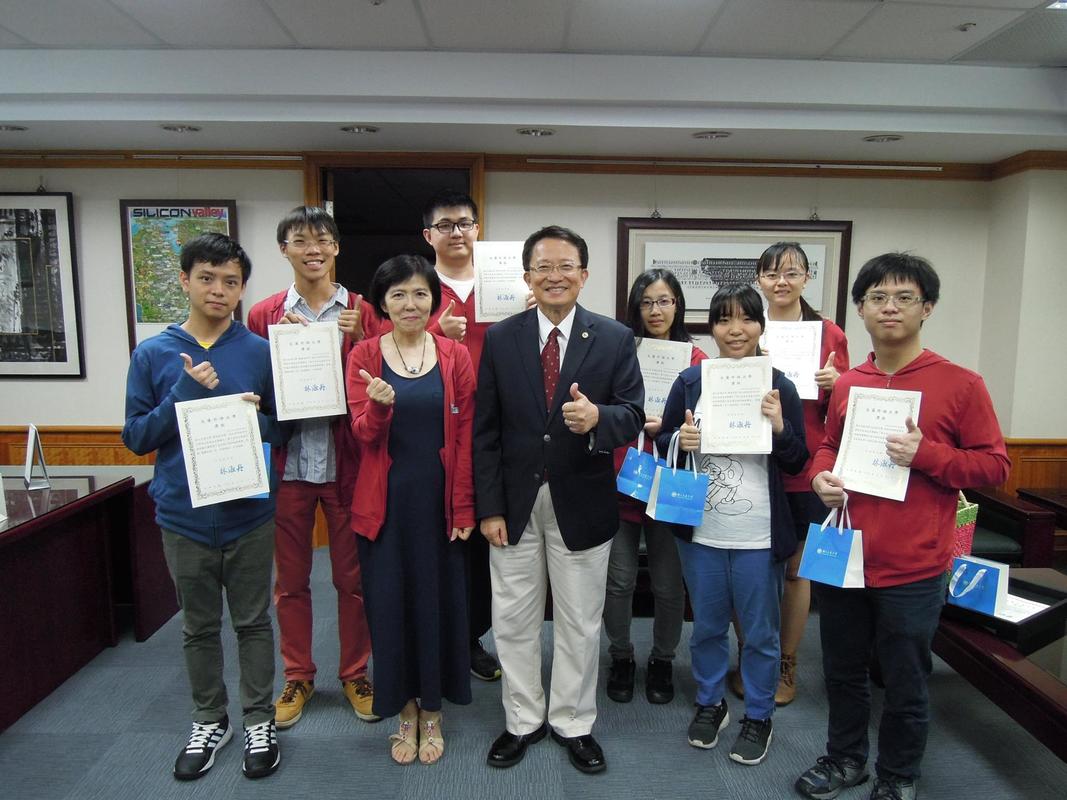 參加者：
蔣毓珊（運管系四年級）
吳嘉薇（材料系四年級）
林資諭（工工系四年級）
劉庭愷（資工系三年級）
嚴銘浩（傳科系二年級）
周啓生（電機系二年級）

個人賞：
林永祥（應數系二年級）最佳第一反駁
趙 唐（電工系二年級）最佳辯士

論題「台湾の国民小学校の教科書をデジタル化するべきである」
（台灣的國小教科書是否要電子化）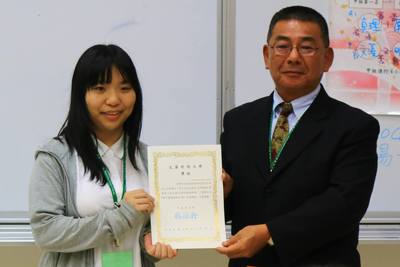 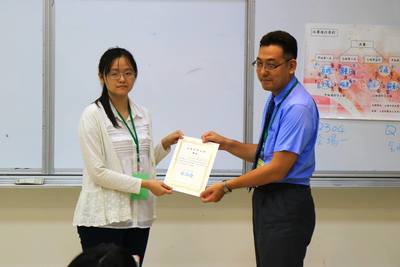 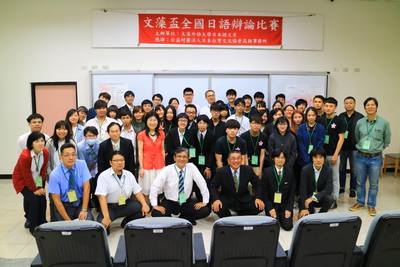 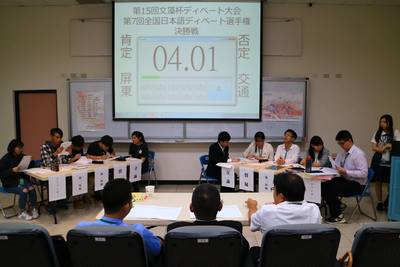 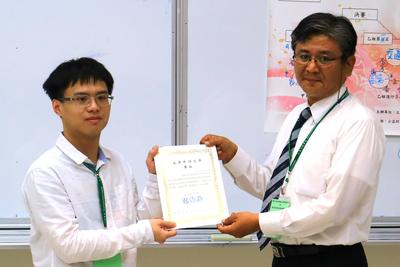 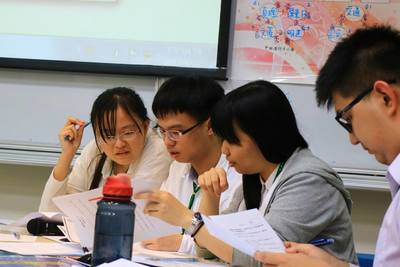 第八屆全國大專院校暨高中職日語「看圖說故事」比賽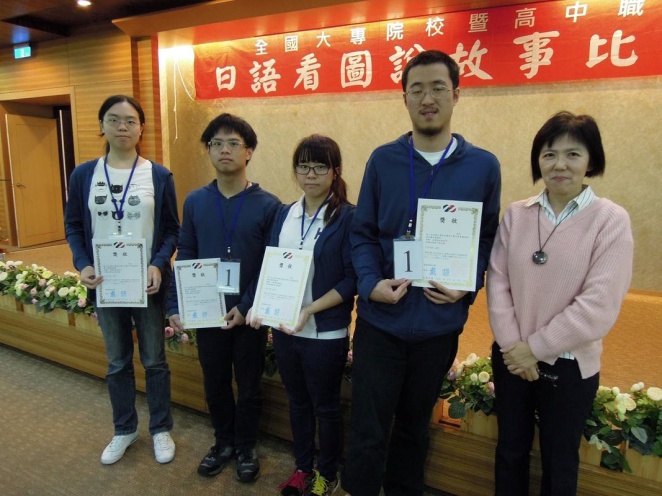 第八屆全國大專院校暨高中職日語「看圖說故事」（紙芝居）比賽
TAKENOKO以「姉と弟の鬼退治」為題材榮獲佳作！！

參賽者：
王咨晴（資工系二年級）
鄧宇彤（生科系三年級）
謝博鈞（材料系一年級）
林永祥（應數系二年級）

​恭喜得獎的同學！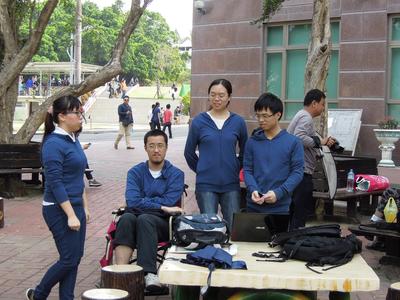 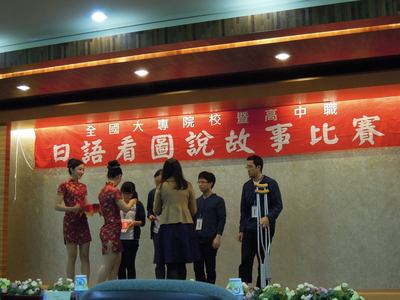 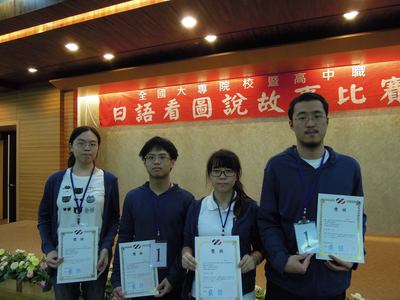 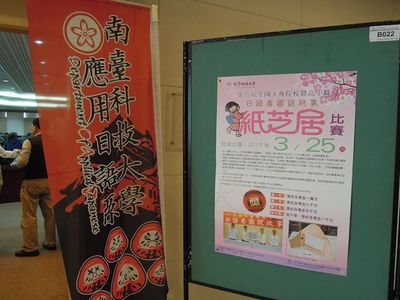 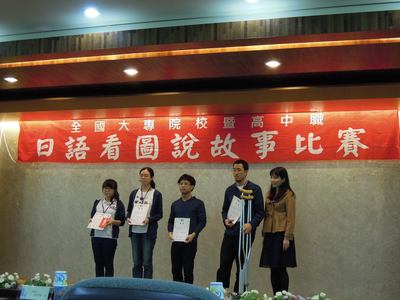 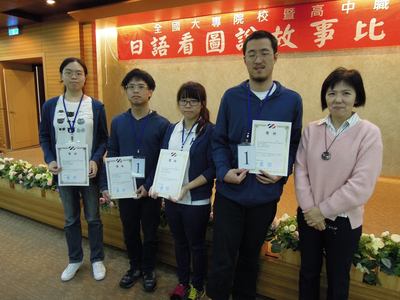 2016年日本航空盃日語演講比賽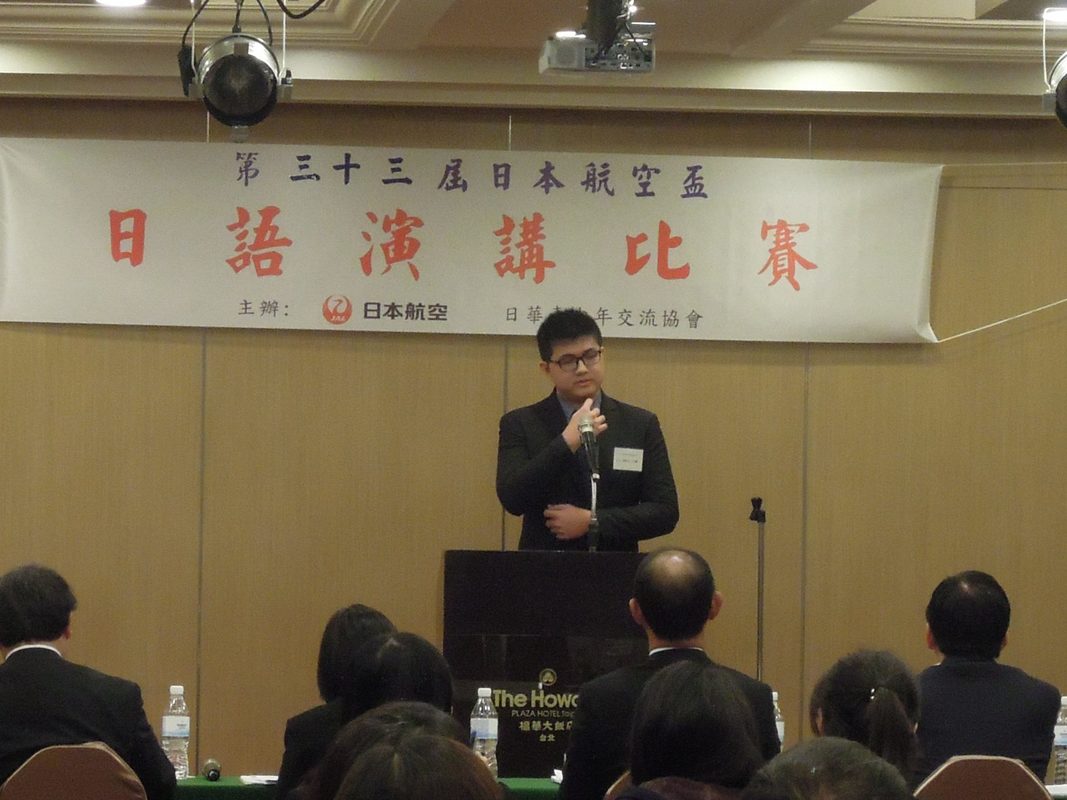 2016年日本航空盃日語演講比賽決賽，
由TAKENOKO​成員周啓生（電機系二年級）以「失敗から学んだこと」（從失敗學到的東西）為題出賽。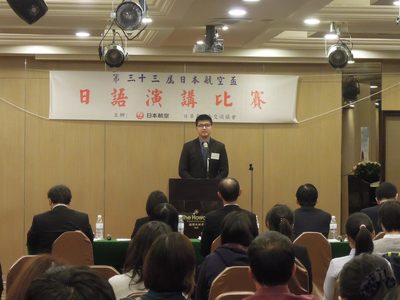 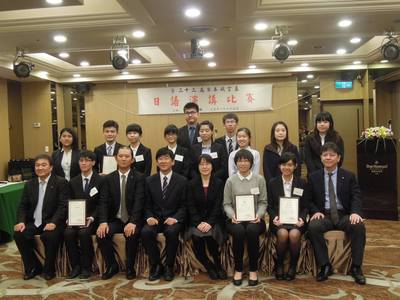 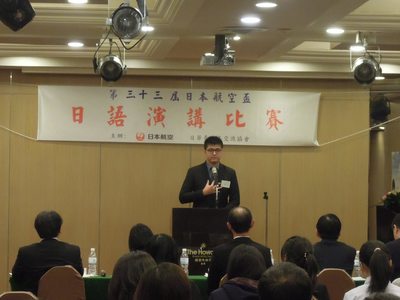 2016旭硝子簡報比賽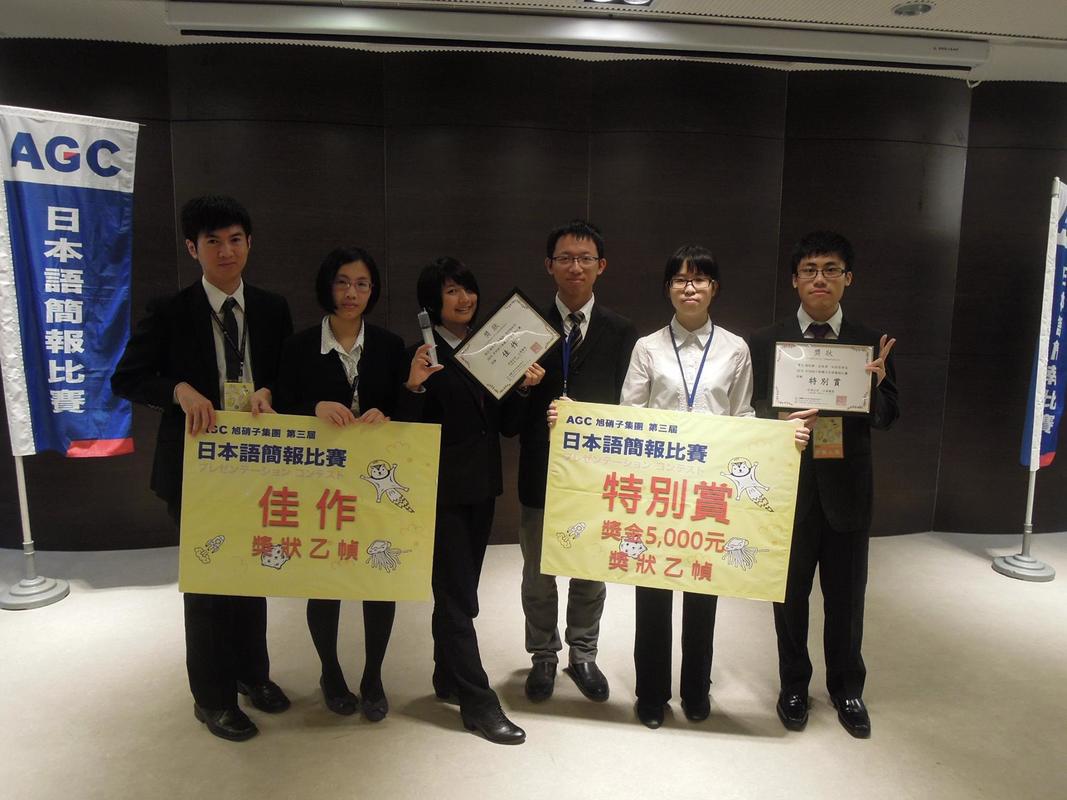 2016旭硝子簡報比賽於12月9日（五）舉行，
TAKENOKO團隊分別有兩組獲獎。

特別賞：
「50年後の旅行」（蔡松霖、吳致緯、 林詩芸），
從分身機器人的架空世界觀衍生出世界、宇宙旅行的可能性。

佳作：
「50年後の犯罪予防」（吳嘉薇、劉宗翰、滕瑋安），
介紹了以大數據與人工智慧組成的犯罪預防中心。第七屆新竹盃日本語競賽結果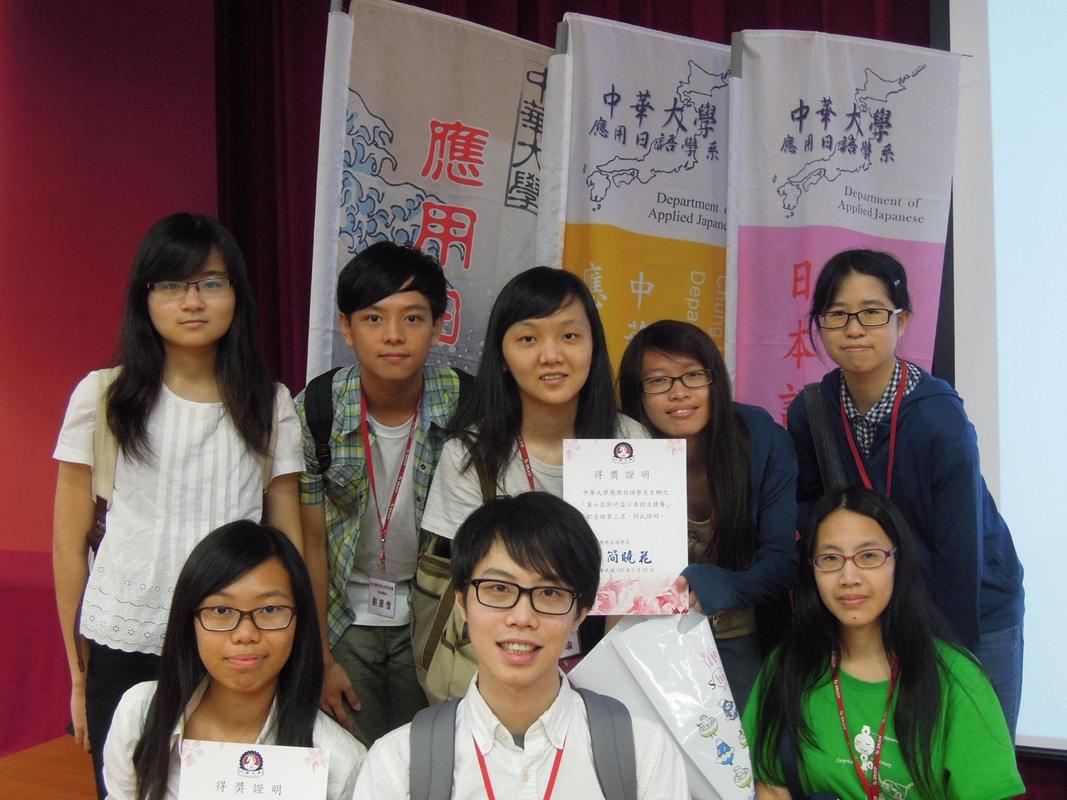 5月29日（日）在中華大學舉辦了第七屆的新竹盃日語競賽！
TAKENOKO也參與了許多不同類別的項目呢，以下是獲獎名單：

朗読組第一名：蕭巧昱（傳科系一年級）
配音組第三名：陳佳瑜（財金系四年級）、林詩芸（電機系三年級）、劉庭愷（資工系二年級）、陳昱臻（人社系三年級）、吳嘉薇（材料系三年級）
演講組第六位：林資諭（工工系三年級）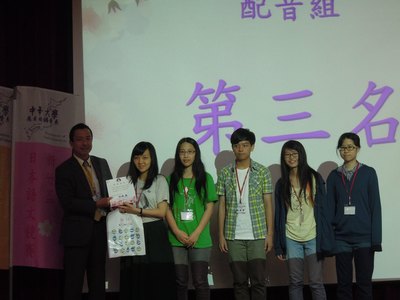 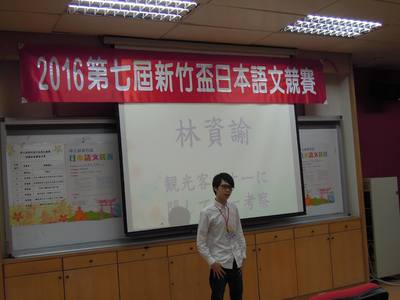 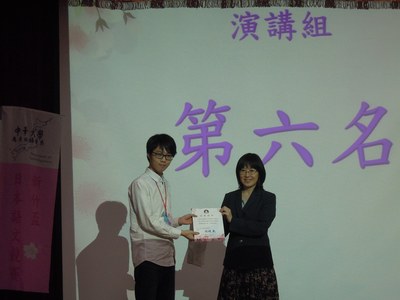 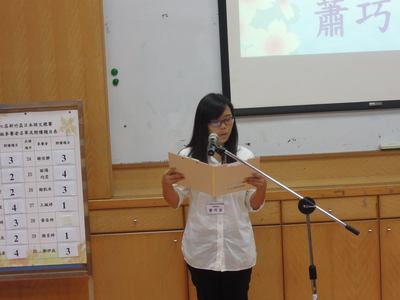 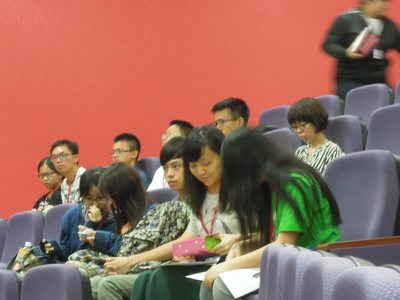 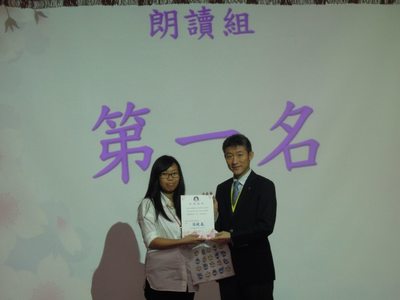 